م/ كمين كاف بلعابدي بوصلاح - ميلة              المدة :  ساعتان                 اختبار تجريبيتمرين 1:أحسب و أعط التيجة كسرا  غير قابل للاختزال :   .                      وأعط النتيجة كتابة علمية        أحسب القيمة امظبوطة لكل من : هل العدد   حل للمعادلة  :  .تمرين 2:أنشر ثم بسط العبارة   :          حـلل العبارة   :    عدد حقيقي  حل المعادلة:   .ABC  مثلث قائم في A و  عدد موجب حيث :      و  .بين أن   .تمرين 3:      المستوي منسوب إلى معلم متعامد ومتجانس  .وحدة الطول السنتيمتر.علم النقط  A(-2 ; 1) ;   B(0 ; 5)   C(6 ; -3)أوجد بطريقتين   ( بيانيا و حسابيا ) العبارة الجبرية للدالة التآلفية    التي يمثلها بيانيا المستقيم (. بين أن   علما أن:    و BC = 10 ؛ بين أن المثلث ABC قائم.أنشئ النقطة  M بحيث :   = . ما طبيعة الرباعي ABMC ؟ علل . 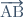 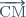 أحسب إحداثيتثي النقطة  I  مركز الدائرة المحيطة بالمثلث ABC.تمرين 4  : 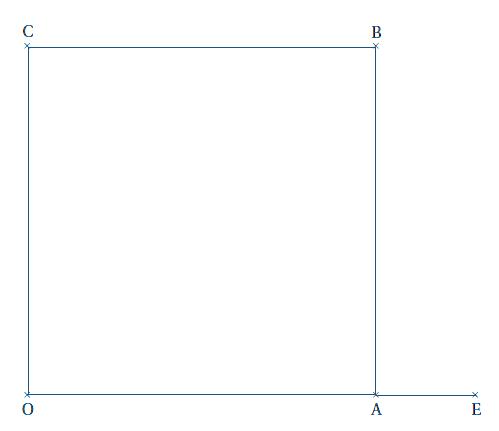      OABC مربع طول ضلعه   7 cm  . ينشأ الشكل على ورقة الإجابة بالأطوال الحقيقية النقط 0  ؛  A  و E في استقامية حيث AE = 2 cm..أحسب المدور إلى  للنسبة  ثم استنتج القيس  مدورا إلى الوحدة.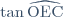 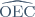 أنشئ المستقيم  المار من A ،الموازي للمستقيم (CE) و الذي يقطع [OC] في M.أحسب القيمة المظبوطة للطول OM.أرسم المستطيل OMNE ثم  بين ان مساحة المستطيل   OMNE تساوي مساحة المربع  OABC.Belhocine : https://prof27math.weebly.com/                                      صفحة 1 من2 .............................. أقلب الورقةالمسألة : استفاد صابر من قرض من الوكالة الوطنية لتدعيم الشباب و أنشأ مؤسسة لتعليب الطماطم الصناعية .الجزء 1 : اقتنى تاجر من هذه المؤسسة 150 علبة من صنف  g 400  و 100 علبة من صنف kg 1 ؛فدفعDA  16500، أما تاجر آخر  دفع DA  9250  مقابل  50 علبة من صنف  g 400  و 75 علبة من صنف kg 1. أوجد سعر العلبة الواحدة  لكل صنف.الجزء2 : تقترح المؤسسة  صيغتين لتسويق العلب من صنف  g 400.الصيغة الأولى :   DA60  سعر العلبة.الصيغة الثانية : DA 50 سعر العلبة مع تسديد أجرة النقل  DA 500 .أنقل و أتمم الجدولنعتبر     الكلفة بالصيغة الأولى و  الكلفة بالصيغة الثانية و  عدد العلب.في مستو منسوب إلى معلم متعامد ومتجانس مثل الدالتين    المعرفتينن كما يلي :خذ على محور الفواصل cm 1  يمثل 25 علبة   وعلى محور التراتيب  cm 1 يمثل  DA 1000  حل المعادلة :    . ماذا يمثل حل هذه المعادلة بيانيا . - استعمل التمثيل البياني للإجابة على مايلي :                     -  حدد  عدد العلب التي يمكن اقتناؤها  بالمبلغ  7500 DA  بالصيغة الأولى .                            - أي الصيغتين أفضل  لتاجر يريد اقتناء 150 علبة  ؟ اشرح جوابكالجزء 3 : أثناء مراقبة كتل 15علبة  ( الوحدة   ) سجلت النتائج التالية :401– 398 - 400 – 398 – 402 – 400 – 395  – 398 – 400 – 400 -  402 – 395 – 398 – 398 –401.1. أحسب متوسط  الكتل المسجلة .أعط وسيط هذه السلسلة.Belhocine : https://prof27math.weebly.com/                                                                     صفحة 2 من2.50عدد العلب6000الكلفة بالصيغة الأولى (DA)الكلفة بالصيغة الثانية (DA)